	6-7th September 2019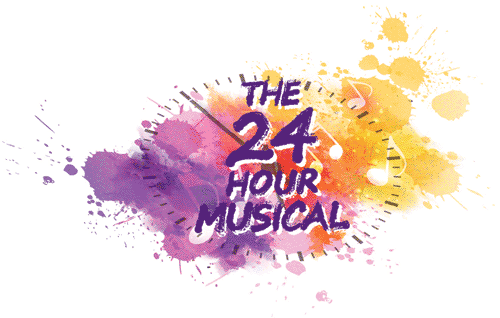 Thank you for signing up to be a part of 24 Hour Musical at Camberley Theatre.
Please complete all parts of this form so the production team can plan in advance.
The 24 Hour Musical is pre-cast and all casting decision are made at the discretion of the production team. There is a show fee of £37.50 payable in advance to take part. FAQs and more info available on our website.Please return this form by email to camberleytheatre@surreyheath.gov.uk-------------------------------------------------------------------------------------------------------------------------------24 hour musical 2017 Souvenir T-ShirtThe T-Shirts will be ordered in advance, at a cost of £10, and we would like to personalise the reverse with all those involved in the production including cast, crew and production team.If you’d like your name to appear on the back of the T-Shirt, please write it below exactly as you’d like it to appear.	…………………………………………………………………………………………………….What size T-Shirt would you like:    Adult Small	      Adult Medium 		  Adult Large 		Adult Extra-Large (please circle) I enclose payment of £10 for my T-Shirt order…….cash  |  cheque  Please make cheques payable to Creative Minds AcademyName of performerContact EmailContact Mobile NumberPlaying AgeCostume Sizes – Men Costume Sizes – WomenSinging Skills – please tickDancing Skills – please tickWhat type of role are you interested in? (Remember it’s an intense rehearsal period!)Performance History (tell us a bit about you and what performance history you have. Don’t worry if you’ve never done it before!)Do you have a link to any online media we can watch or listen to?What interests you about the 24 Hour Musical?How did you hear about the 24 hour musical?